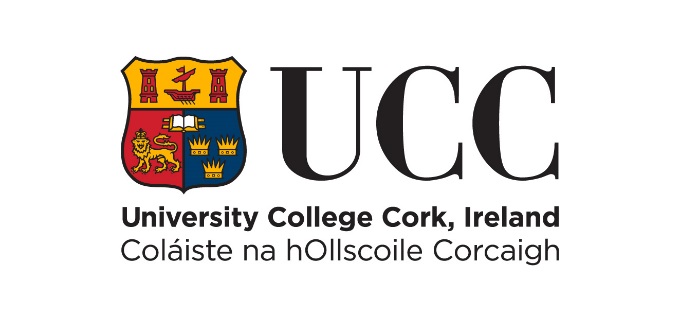 School of Applied Social StudiesResearch Ethics Form For Undergraduate and taught Postgraduate research projects.IntroductionIn UCC, research ethics is the remit of the University Ethics Committee (UEC).  There are three ethics subcommittees under the remit of UEC, one of which is the Social Research Ethics Committee (SREC).  This committee (SREC) reviews research proposals submitted by university staff and research-based postgraduate students seeking ethical approval for social research (as distinct from clinical research or research involving animal experimentation). The work of SREC is strongly informed by the UCC Code of Research Conduct (2021).  See: UCC Code of Research ConductUEC and SREC seek to ensure that supervisors and researchers are sufficiently supported to undertake research (which may involve human participants) to the highest possible standards and with due regard to the welfare of all concerned.  PART A: Complete this check list and discuss with your supervisor If your answer falls into any of the shaded boxes, please address each point later on in the form.If you did not tick any shaded boxes proceed to Part B and complete the relevant form. If you did tick shaded boxes please proceed directly to Part C and complete the relevant form.PART B: DESCRIPTION OF THE PROJECTEthical review requires that you reflect and seek to anticipate ethical issues that may arise, rather than reproduce copious text from existing research proposals into these boxes. Entries should be concise and relevant to the point/ question.PART C: DESCRIPTION OF THE PROJECTEthical review requires that you reflect and seek to anticipate ethical issues that may arise, rather than reproduce copious text from existing research proposals into these boxes. Entries should be concise and relevant to the point/ question.What do I show my supervisor with this form?A copy of your draft data collection instrument(s) (interview guide, questionnaire, survey, focus group schedule, etc.).A copy of your information guide for the study.A copy of your recruitment materials (emails, letters of invitation, posters etc), information sheet, informed consent form and any other forms used in the research process.Website links and helpful resourcesGuidelines on Safe Data StorageAs researchers, it is imperative that we can assure our participants that their data will be stored securely; this is of course particularly important where potentially sensitive personal details are involved. It is not adequate to simply say that the data will be stored safely. Exact detail is required as to the use (and location) of locked cabinets, management of audio files, encryption of laptops, electronic storage and so on.  Where possible physical data such as survey forms etc. should be converted to electronic format as soon as possible and the originals shredded.  However, if you must retain physical data then it should be safely stored on premises at UCC or in a locked cabinet in a secure location.Treating Identifiable DataData should be converted to anonymous / pseudo-anonymous form as soon as is possible, thus opening the possibility of storing the data on OneDrive etc. Applicants should never store research data on a USB and only use an encrypted portable hard drive for short-term storage until data has been anonymised / pseudo-anonymised.  All data, both anonymised and non-anonymised, including sensitive personal data, can be collected, and stored on UCC approved and UCC-Supplied Microsoft Products (OneDrive, Teams, SharePoint, Microsoft Forms, etc.) subject to logging in with one’s UCC credentials. Personal versions of Microsoft apps should not be used to collect and/or store research data.Applicants must consider how to maintain safe storage of their data beyond the life of their project. All laptops and PCs used to access data must be encrypted and password protected.Data should be deleted from dictaphones or other small easily stolen /lost devices at the earliest available opportunity after it has been saved to an encrypted and password protected PC / laptop. Keep a master copy and working copy of your data. If transcription of interviews etc. is being outsourced, the transcription service used needs to be trustworthy, reliable, and confidential. It is essential that data transferred outside of UCC is done securely (see HEAnet FileSender). Please note that the only software and cloud-based transcription services approved by UCC for use in research for transcribing audio data are the tools embedded in Microsoft’s products: use the dictate tool in newer versions of Microsoft Word, and the dictate and transcribe audio file upload tool through the online Office 365 Microsoft Word when using your UCC credentials, and Microsoft Stream/Microsoft Teams when using your UCC credentials. Consent forms should not be retained separately from data.   Outputs / data from undergraduate research projects and taught postgraduate programmes, subject to review by the relevant Programme Director/Supervisor/PI, may be retained for a shorter period (a minimum of 13 months) than the usual data retention period in the university of ten years. Undergraduate and postgraduate taught students are obliged to keep a full dataset safe for 13 months for data retention purposes (unless for any reason the 10 year data retention period applies) and to take responsibility to delete it. Should you require guidance on how and where to retain your dataset safely for the required data retention period, speak with your supervisor / year co-ordinator.  Treating Anonymised Data If confidential data has been anonymised or if you have public or non-sensitive data, then the UCC-supplied OneDrive for Business through UCC Office 365 can be used for data storage. The personal versions of OneDrive should not be used to store research data.  UCC also has a site licence for Qualtrics for online survey data collection for academic research and research adjacent projects; however, data should not be stored on this app. YESNON/A1Have you discussed your proposed research and your ethical review with your supervisor?2Do you consider that this project has significant ethical implications?3Will the main research procedures be outlined to potential research participants in advance, so that they are informed about what to expect?4Will research participation be voluntary?	5Will informed consent be obtained in writing from research participants?6Will you tell research participants that they may withdraw from the research at any time and for any reason, and (where relevant) omit questionnaire items/ questions to which they do not wish to respond?7Will data be treated with full confidentiality/ anonymity (as appropriate)? 8Will data be securely held for a minimum period of ten years after the completion of a research project, in line with the University’s Code of Research Conduct (2016)? 9If results are published, will anonymity / pseudo-anonymity be maintained and participants not identified?10Will participants be debriefed at the end of their participation (i.e. will you give them a brief explanation of the study and address any concerns they may have after research participation)?11Will your project involve deliberately misleading participants in any way?12Will research participants include children/ young persons (under 18 years of age)?13If yes to question 12, is your research informed by the UCC Child Safeguarding Statement, which sets out the legal requirements under the Children First Act 2018: UCC Child Protection Policy 201814Will your project require you to carry out “relevant work” as defined in the National Vetting Bureau (Children and Vulnerable Persons) Acts 2012 to 2016?15Do you require official Garda Vetting through UCC before collecting data from children or vulnerable adults?  Having Garda Vetting through another body is not sufficient; UCC Garda Vetting is required.16Will research participants include people with learning or communication difficulties?17Will research participants include patients/ service users/ clients?18Will research participants include people in custody?19Will research participants include people engaged in illegal activities (e.g. drug taking, illegal Internet behaviour, crime, etc.)?20aIs there a realistic risk of participants experiencing either physical or psychological distress due to research participation? 20bIs there a realistic risk of you, as the researcher, experiencing either physical or psychological distress?21If yes to question 20a, has a proposed procedure for linking the participants to an appropriate support, including the name of a contact person, been given?22If yes to question 20b, has a proposed procedure/support structure been identified? 23Are the research participants also students with whom you have some current/previous connection (class members, friends, tutor, etc.)?24Will research participants receive payment/ gifts/ vouchers/ etc. for participating in this study?25Are you accessing, collecting or analysing confidential agency documents or case files?  If yes, please give details of compliance with the agency’s policy on data protection and confidentiality below in your review.26If your research is conducted on the internet, does it involve human participants (e.g. through web surveys, social media, accessing or utilising data (information) generated by or about the participant/s; or involve observing human participants in their online interactions/behaviour)? If yes, please review and utilise the UCC policy for conducting Internet Research.  A. Very brief description of your study (15-25 words max.)[e.g. This is a narrative literature review (desk-based) examining group work interventions with young people on the theme of sexual health]Text hereB. What is your study about? (Aim and Objectives / Key Research Questions) (100-150 words max.)Text hereC. Concise statement of anticipated ethical issues raised by your project. How do you intend to deal with them? For example, your research could be desk-based but may still involve sensitive/ controversial material (100-150 words max.). In relation to any kind of research with human subjects you need to address the issue of informed consent and how that will be addressed, safe data storage (see page 8 of this document) for the duration of the project and beyond and how you will safeguard the rights and welfare of research subjects.  If research is being conducted with any human subjects, information leaflets, consent forms etc., which have supervisor oversight, should be routinely used. Text hereD. Have you discussed ethical issues pertaining to your research and has your supervisor approved what you are proposing?Text hereA. Very brief description of your study (15-25 words max.)[i.e. This is a qualitative study of primary school teachers’ attitudes towards religious teaching using focus groups to collect original data]Text hereB. What is your study about?  (Please include your research objectives and research questions here. 200 words max.)Text hereC. Brief description and justification of methods and measures to be used (attach questionnaire/ interview protocol/ focus group discussion guide etc.)Text hereD. Participants (recruitment methods, number, age, gender, exclusion/ inclusion criteria, detail permissions to be sought/ secured already). Please ensure that your supervisor sees any relevant information sheets and consent forms, confidentiality agreements etc. that you intend to use with research participants. How will you ensure that research participants’ rights and needs are looked after in the research process? Text hereE. Concise statement of anticipated ethical issues raised by your project. How do you intend to deal with them? Please address all items where your answers fell into a shaded box in the self-evaluation above. (200 words max.)Text hereF. Where will you store your data (paper and electronic files) over the duration of the project and after it has ended? How will you anonymise the data? How will you ensure no unauthorised person will be able to access confidential research materials? (150 words max.) See Safe Data Storage on page 8 and read it prior to answering this question. Text hereG. Have you discussed the ethics of your proposed research with your supervisor and has your supervisor approved what you are proposing? Text hereUCC Code of Research Conduct and Research PoliciesEU Commission, Responsible Research and Innovation RRI Tools WebsiteUCC Child Safeguarding StatementIrish Qualitative Data Archive (IQDA)Guidance Document for Conducting Internet ResearchIrish Social Science Data Archive (quantitative datasets)Garda Vetting of UCC StaffHealth Service Executive National Consent PolicyUCC Student Garda Vetting Policy	UCC IT Service CatalogueUCC Data Protection Policy and ProceduresUCC GDPR websiteUCC Library Research Data ServiceUCC Guidance for Researchers Conducting Research with Vulnerable People UCC Supplied Survey Platforms SREC FAQs and Amendment Process UCC Device Encryption ServiceSREC Video Training SeriesQualtrics SharePoint SiteQualtrics - UCC loginUCC student population survey approval process